Welcome to worship!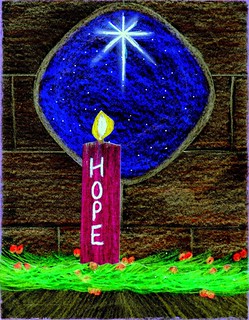 Sunday November 29, 2020Advent 1 A joint online Zoom worship Service with:Claremont, Fairbank & Goodwood United Churches and friends.Worship Leaders:Pastor Steven Loweth, DLM & Rev. Lionel Ketola, MDivOnelicense #  A-723979  CCLI # 11550809We Joyfully Gather in God’s Presence Words of WelcomeAcknowledgement of the LandDuring this season of Advent, we await the celebration of Jesus’ birth – the Word made flesh - who called us to walk on the earth with love and justice. We acknowledge the gift of the land, and the First Nations who are the traditional custodians of the land where each of us gather today. God of Advent hope, awaken us to new opportunities for reconciliation with our First Nations.  Amen. Lighting the Advent Candle – VideoWe light our First Advent Candles in our homes O Come O Come Emmanuel  VU # 1  Verse One – Gabrielle Untermann & Jane PlewmanO come, O come Emmanuel,and ransom captive Israelthat mourns in lowly exile hereuntil the Son of God appear. Rejoice! Rejoice! Emmanuel shall come to thee, O Israel. Call To WorshipCome, all ye faithful; come, all ye doubtful.Come, all ye hopeful and weary, all ye tired and expectant.We come, open to the presence of the Holy OneBreathe in the Holy Spirit…breathe out our fears.Breathe in the Holy Spirit…breathe out our anxieties.Breathe in the Holy Spirit…breathe out all that clutters and distracts…We worship, grounded in God’s nurturing presence.Opening Hymn:  Come Thou Long Expected Jesus VU 2		Video  Opening PrayerO that you would tear open the heavens and come down! - we pray - in the words of the prophet. We await you eagerly, O God. Lift up our unknowing hearts and waken our sleeping love to announce the coming dawn of unexpected peace;through Jesus Christ, the One who is to come. AmenWe Open our Hearts to the Spirit’s VoiceOne:   Whether you take what is written in the Bible as fact, metaphor, myth or story, listen now to these words for the meaning they hold in your lives today. All:  May the Spirit bless us with wisdom and wonder, as we ponder the meaning of these words in our lives.Isaiah 64:1-964  O,  that you would tear open the heavens and come down, so that the mountains would quake at your presence— 2as when fire kindles brushwood and the fire causes water to boil— to make your name known to your adversaries, so that the nations might tremble at your presence! 3When you did awesome deeds that we did not expect, you came down, the mountains quaked at your presence. 4From ages past no one has heard, no ear has perceived, no eye has seen any God besides you, who works for those who wait for him. 5You meet those who gladly do right, those who remember you in your ways. But you were angry, and we sinned; because you hid yourself we transgressed.6We have all become like one who is unclean, and all our righteous deeds are like a filthy cloth. We all fade like a leaf, and our iniquities, like the wind, take us away. 7There is no one who calls on your name, or attempts to take hold of you; for you have hidden your face from us, and have delivered us into the hand of our iniquity. 8Yet, O Lord, you are our Father; we are the clay, and you are our potter; we are all the work of your hand. 9Do not be exceedingly angry, O Lord, and do not remember iniquity forever. Now consider, we are all your people. Holy Wisdom, Holy Word		Thanks be to God Reflection: Pastor StevenScripture Song:  Wait for The Lord  VU # 22  				VIDEOMark 13:24-3724“But in those days, after that suffering,the sun will be darkened,
and the moon will not give its light,
25and the stars will be falling from heaven,
and the powers in the heavens will be shaken.26Then they will see ‘the Son of Man coming in clouds’ with great power and glory. 27Then he will send out the angels, and gather his elect from the four winds, from the ends of the earth to the ends of heaven.28“From the fig tree learn its lesson: as soon as its branch becomes tender and puts forth its leaves, you know that summer is near. 29So also, when you see these things taking place, you know that he is near, at the very gates. 30Truly I tell you, this generation will not pass away until all these things have taken place. 31Heaven and earth will pass away, but my words will not pass away.32“But about that day or hour no one knows, neither the angels in heaven, nor the Son, but only the Father. 33Beware, keep alert; for you do not know when the time will come. 34It is like a man going on a journey, when he leaves home and puts his slaves in charge, each with his work, and commands the doorkeeper to be on the watch. 35Therefore, keep awake—for you do not know when the master of the house will come, in the evening, or at midnight, or at cockcrow, or at dawn, 36or else he may find you asleep when he comes suddenly. 37And what I say to you I say to all: Keep awake.”Holy Wisdom, Holy Word		Thanks be to God Reflection:  Rev. Lionel Hymn of the Day: 		Hope is a Star 	VU # 7 		 Gabrielle Untermann1. Hope is a star that shines in the night,
leading us on till the morning is bright.

Refrain:When God is a child, there's joy in our song.
The last shall be first and the weak shall be strong,
and none shall be afraid.

2. Peace is a ribbon that circles the earth,
giving a promise of safety and worth.
3. Joy is a song that welcomes the dawn,
telling the world that the Saviour is born.

4. Love is a flame that burns in our heart.
Jesus has come and will never depart.Invitation to the Offering Mission and Service Fund Video Prayer of Dedication for the Gifts: God of hope, during this season of waiting and anticipation, you call us to stay awake for the coming of your Son.  Jesus’ love often comes into our lives in quiet, unexpected ways. In gratitude, we commit ourselves to living in a manner worthy of your love; through Jesus, your beloved son. Amen.  Prayers of the PeopleKeeping awake as we watch for Christ, let us pray for the church, the world, and all in need. Not knowing the day or hour of your coming, O Lord, the church cries to you. Strengthen the church in the land of Jesus’ birth. Wherever Christians gather, empower them to proclaim love and defy the powers of evil and injustice.   God in you Love…. Hear our PrayerNot knowing the day or hour of your coming, O Lord, your creation cries to you. Sustain the balance of all living things. Protect the earth from drought, bitter cold, eroding coastlines, fires and floods, that the earth may flourish.  God in your love,  hear our prayer. Not knowing the day or hour of your coming, O Lord, the nations cry to you.  Bring justice to the marginalized, courage to peacemakers, wisdom to leaders, and hope to generations who have only known conflict, oppression, or poverty.  God in you Love…. Hear our PrayerNot knowing the day or hour of your coming, O Lord, your people cry to you.   Comfort those separated from loved ones by distance, estrangement, or loss, or due to the COVID pandemic.  Help us as we care for others and also rely on others for care. We pray especially for … Not knowing the day or hour of your coming, O Lord, our congregations cry to you.  Guide our worship, service, and outreach, that our hearts and hands may be open in generosity toward others.  God in you Love…. Hear our PrayerYou hear the cries of our hearts, O God.  Fill us with hopeful expectation, that in each day and hour we may love and serve our neighbours, in Jesus name, who taught us to pray:  “God, our Mother and Father in Heaven …” Closing Hymn: 		Once In Royal David’s City  				VU # 62   We Go Forth to Serve our NeighboursBlessing: We are an Advent peoplewho wait for the fullness of God’s presence among us. And as we wait, may God’s healing wings enfold us,may the promise of Christ’s new day 	inspire and guide us,and may the Spirit fill us with Advent hope;	today and always.   Amen. Sung Blessing:  “Go Now In Peace”   Emmanuel Methodist Church Choir, Chennai India. 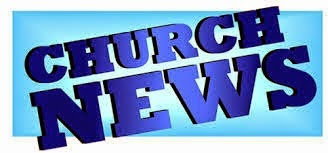 The Season of Advent begins this Sunday November 29! Prepare for Advent by making your own Advent wreath at home. See the attached sheet which explains how to build one.  Included is a children’s colouring page. Give the Gift of Care this Christmas!    A Claremont United Fundraiser for Herizon House2020 continues to be a year of changes to how we do almost everything.   What hasn’t changed is the work of Herizon House, a shelter for abused women and their children in Ajax.What also hasn’t changed is our desire to help those tired and frightened people have a happier Christmas.  To give them the gift of care this year, we are collecting gift cards so that Herizon House can create a Giving Tree for those women and children.  If you are interested in helping us ‘give the gift of care’, we are suggesting cards from grocery stores, Tim Hortons’s, local eateries, Walmart, Visa/Mastercard, Toys’r’Us, etc, in denominations of 25. or greater.Please bring your gift cards to either my house or Tracey May’s house by Sunday, December 6th, and your Mission and Outreach Team will be sure to deliver them shortly afterward.   Please deliver them to: Debbie Andersen: 1513 Kodiak Street          Tracey May: 5057 William StreetWith love and light,Debbie Andersen for the Claremont United Church Mission & Outreach TeamAffirming Committee - Volunteers Needed!  Exciting news!  Both Goodwood United Church and Claremont United Churches have voted at their recent Board meetings to begin the process of becoming an Affirming congregation.  An Affirming congregation is a congregation which intentionally, publicly and explicitly (PIE) welcomes, affirms and advocates for the full inclusion of GLBTQ people in church and in society, along with affirming and celebrating the diversity of all people including culture and ethnicity, ability, economic status, etc.   Both churches are seeking volunteers to serve on their congregation’s affirming committee. 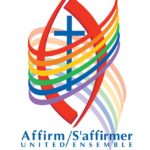 For Goodwood United Church contact: Shirley Baster For Claremont United Church contact:  Debbie Andersen For more information see Affirm Canada’s website at:  https://affirmunited.ause.ca/affirming-ministries-program/Goodwood United Church:  Online Community Check-in:  Tuesdays at 10:00 AM, on Zoom.    Once our check-in time has come to a conclusion, the group will proceed with our weekly Bible Study / “Conversations about Life”, so feel free to join us for this as well. Claremont United Church:  Wednesdays @ 12:00 noon - Join us for a Zoom “drop-in” meeting Everyone is invited to join us for these “Virtual Brock Café” Zoom gatherings to connect with our congregational community.   Joint BOOK STUDY GROUP for all 3 Churches:    Join us on Friday mornings at 10:00 am:  “Indigenous Relations:  Insights, Tips and Suggestions to make Reconciliation a Reality.    We begin this book by Bob Joseph this coming Friday November 27th.   This group is open to all members of Claremont, Fairbank and Goodwood United Churches, and friends.  So please order your copy of both books now!   You can join us at any part during the study – ALL are welcome.  PAST WORSHIP SERVICES - are being uploaded to YouTube We are now live streaming to our YouTube Channel. The service will also be available for watching later. Please use this link to visit the uploaded services site. https://www.youtube.com/channel/UC1HPD2ai10bo-qbNaXvNVtwContinued Financial Support 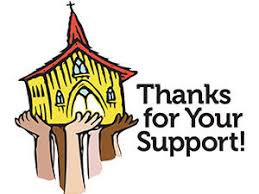 for our Congregations Please prayerfully consider how you can continue to support your congregation’s ongoing ministries during this time. Offerings can be mailed to the church address itselfPAR forms (for pre-authorized debit) are available from your church treasurerYou can send your offering by E-TRANSFER through your online banking.  Here is where to send them:   For Claremont United send to:  treasurercuc@outlook.comFor Goodwood United send to: goodwooductreasurer@gmail.comThank you for your continued support of our congregation’s ministry.Find us online!   Check out our websites! 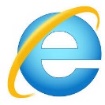 Check out our church websites for new updates during this time, including Sunday devotions, and information about coping with stress during COVID-19. www.claremontunitedchurch.comwww.goodwoodunitedchurch.comFind us on Facebook! 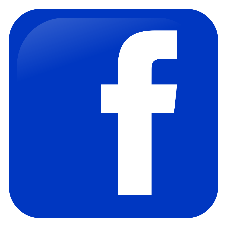 https://www.facebook.com/goodwoodunitedhttps://www.facebook.com/claremontunitedPLEASE SHARE THE POSTER BELOW!Computer Savvy? 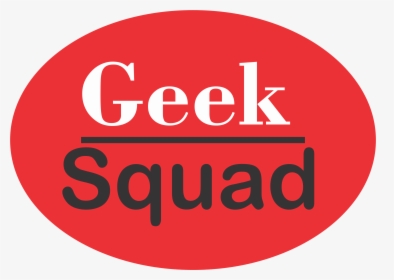 Looking for a Volunteer opportunity?Need Co-op / Volunteer Hours for School? Claremont, Fairbank and Goodwood United Churchesare seeking a Geek Squad / Tech Volunteer to help out with the technical aspectsof our Joint Sunday morning Zoom Worship Services at 11:00 am.Your time, efforts and skills will help ensure that the  technical aspects of our Zoom Worship Service run smoothly.Your role could be carried out remotely, from home, if needed. In return, you would get volunteer hours & the satisfaction of knowing you made a difference! Knowledge of MS Word, PPT, and Zoom would be helpful.Interested?  Get in touch! Contact Rev. Lionel Ketola at:  lionelketola@gmail.comChurch phone:  905 649 1363